Montgomery County Maryland Continuum of Care Department of Health and Human Services (DHHS) Services to Prevent and End Homelessness (SEPH)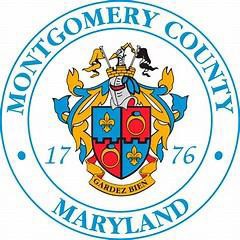 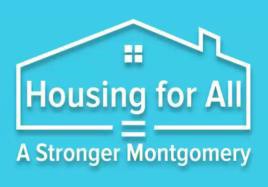 Homeless Management Information System (HMIS) HMIS User Agreement/Request for HMIS AccessUser Info (Please print clearly and answer all questions.):Agency Name:User’s Name:  	User’s Title:   	(User Title is a mandatory field. If you do not provide one, your Access Level will be used.)Business Phone:  	Business Email Address:  	(A valid business email from a partner agency is required for access)Training Info:Date of Training: _ 	 Trained by DHHSTrained by Agency Admin. Trainer Name:  	Access Level and Primary Project Designation:System Admin II: Primary is the Continuum of Care Project – NO EDA Needed Agency Admin:	Primary is the AgencyCase Manager II: Primary Project:  	                                                                                       Read Only:	Primary Project:  		                                                                                Executive Director: Primary is the AgencySTATEMENT OF CONFIDENTIALITYI AGREE TO MAINTAIN THE STRICT CONFIDENTIALITY OF INFORMATION OBTAINEDTHROUGH the Montgomery County Department of Health and Human Services Continuum of Care, Homeless Management Information System. This information will be used only for legitimate client services and administration of the above-named agency. Any breach of confidentiality will result in immediate termination of participation in the MCDHHS HMIS.Employee Signature:		Date:  	Supervisor’s Signature:		Date:  	REQUEST FOR ACCOUNTEach user requires a unique username and password, which is to be kept private. Use of another user’s username (account) is grounds for immediate termination from the Montgomery’s County Continuum of Care Homeless Management Information System.USER’S RESPONSIBILITY STATEMENTYour username and password give you access to the Department of Health and Human Services homeless management information system. Initial each item below to indicate your understanding of the proper use of your username and password, and sign where indicated. Any failure to uphold the confidentiality standards set forth below is grounds for immediate termination from the Montgomery County’s HMIS.Initial Only 	 I understand that I must abide by all protocols outline in the HMIS Policy and Procedure Manual. 	 I understand that I must take all reasonable means to protect personal information that is in hard copy format, including, but not limited to, reports, data entry forms, and signed consent forms. 	 I understand those hard copies of HMIS information must be kept in a secure file. 	 I understand that once the hard copies of HMIS are no longer needed, they must be properly destroyed to maintain Confidentiality. 	 I understand that I must take all reasonable means to protect personal information that is stored within the application including, but not limited to, a network, desktop, laptop, and external storage drive. 	 I understand that I must take all reasonable means to keep my password physically secure. 	 I understand that my username and password are for my use only and should not be shared with any other user. 	 I understand that the only individuals who can view HMIS information are authorized users and the clients to whom the information pertains. 	 I understand that I may only view, obtain, disclose, or use the database information that is necessary in performing my job. 	 I understand that these rules apply to all users of the DHHS HMIS whatever their work role or position. 	 I understand that if I notice or suspect a security breach, I must immediately notify DHHS HMIS Administrator.I understand and agree to the above statements.Employee Signature:		Date:  	Supervisor’s Signature:		Date:  	_ _ _ _ _ _ _ _ _ _ _ _ _ _ _ _ _ _ _ _ _ _ _ _ _ _ _ _ _ _ _ _ _ _ _ _ _ _ _ _ _ _ _ _ _ _To be completed by the HMIS Administrator:Verified user was HIPAA trained. [ ] Yes [ ] NoVerified user was Agency or DHHS application trained. [ ] Yes [ ] NoAdded user’s business email to the HMIS Outlook distribution list. [ ] Yes [ ] NoSubmitted Helpdesk Ticket to create County ID. [ ] Yes [ ] No [ ] N/A-User is an employee or onsite contractor.User ID (Assigned by MCDHHS):  	HMIS Admin Signature:	Date:  	SERVICEPOINT EDA ACCESS FORMThe programs are listed under each agency. Select all programs under each agency that the user will need EDA access. Bethesda Cares(69)Bethesda Cares (BC) SO-IndBethesda Cares Master List PH-IndCritical Care Intervention (BC) SSO-IndHIP-Family (Bethesda Cares) PH-FamHIP -Individual (Bethesda Cares) PH-IndVeteran's Housing (Bethesda Cares) - PSH-IndVeterans Rapid Re-Housing Program – (BC) RRH-FamVeterans Rapid Re-Housing Program – (BC) RRH-IndCatholic Charities Services, Inc. AGENCY (CC)(3)Chase Partnership House (CC) TH-IndDorothy Day Place Men's (CC) TH-IndDorothy Day Place Women's (CC) TH-IndHIP Family (Catholic Charities)  – PH-FamHIP-Individual (Catholic Charities)  – PH-IndRapid Re-Housing Family HSP (Catholic Charities) RRH-FAMRapid Re-Housing Family HUD (Catholic Charities) RRH-FAMRapid Re-Housing Singles HSP (Catholic Charities) RRH-INDRapid Re-Housing Singles HUD (Catholic Charities) RRH-INDCity of Gaithersburg AGENCY (COG)(4)City of Gaithersburg Up County COG SO-IndDeSellum House (COG) TH-IndHIP -Individual (City of Gaithersburg) PH-IndWells Robertson House (COG) TH-IndCommunity Clinic, Inc. AGENCY (CCA)(168)Community Clinic, Inc.Community Reach of Montgomery County AGENCY (CRM)(5)Jefferson House (CRM) PH-IndRockland House (CRM) PH-IndCornerstone Montgomery AGENCY (CMA)(255)Assertive Community Treatment (CMA) SSO-INDHIP-Individual (Cornerstone) PH-IndDepartment of Health Human Services (DHHS)(8)American Inn COVID Response Shelter/Hotel (DHHS) ES-INDArcola (DHHS) TH-FamCambria COVID Response Shelter/Hotel (HCHP) ES-INDClinical Assessment and Transition Services (CATS) (DHHS) SSO-IndCommunity Case Management (DHHS) SSO-IndCore Services Agency - PATH (DHHS-BH) SSO-IndCrisis Center DHHS SSO-AllESG COVID (DHHS) RRH-FamESG COVID (DHHS) RRH-IndFamily Unification Program HUD (DHHS) PH-FamFamily Unification Program YA HUD (DHHS) PH-FamFamily Unification Program YA HUD (DHHS) PSH-IndFleet (DHHS) TH-FamGaynor (DHHS) TH-FamHealthcare for the Homeless - Community Medical Supports (DHHS) SSO-AllHealth Care for the Homeless - Hospital Discharge Planning (DHHS) SSO-AllHealth Care for the Homeless - Hospital Outreach (DHHS) SSO-AllHealthcare for the Homeless - Primary Care (DHHS) SSO-AllHealth Care for the Homeless - PSH Medical Support (DHHS) SSO-AllHIP-Family (DHHS) PH-FamHIP - Individual (DHHS) PH-IndHousing Stabilization Service-MD ESG YOUTH Rapid Re-Housing - Family RRH-FamHousing Stabilization Services-County Rapid Re-Housing - Family RRH-FamHousing Stabilization Services-Diversion (DHHS) SSO-FamHousing Stabilization Services-ESG Rapid Re-Housing Family RRH-FamHousing Stabilization Services-ESG Rapid Re-Housing - Individual RRH-IndHousing Stabilization Services-Intake Only (DHHS) SSO-FamHousing Stabilization Services-MD ESG YOUTH Rapid Re-Housing - Individual RRH-IndHousing Stabilization Services-Shelter/Hotel DHHS ES-FamHousing Stabilization Services - State Rental Allowance (RAP) DHHS - FamMC Mental Health Court (DHHS) SO-IndMotel 6 COVID Response Shelter/Hotel ES-INDRed Roof COVID Response Shelter/Hotel ES-IndTB Outreach and Case Management DHHS SSO-AllTravelodge COVID Response Shelter/Hotel (HCHP) ES-INDHomeless Persons Criminal Diversion Program (DHHS) SSO-IndDwelling Place, Inc. (DP)(9)Dwelling Place (DP) (HUD) PH-FamHIP-Family (Dwelling Place) PH-FamEveryMind AGENCY (EM)(12)HIP - Individual (EveryMind) PH-IndHomeless Outreach - All County PATH (EM) SO-INDFamily Services, Inc. AGENCY (FS)(176)HIP - Family (Family Services) PH-FamHIP - Individual (Family Services) PH-IndHouse of Divine Guidance – Agency (HDG)(229)The Winter Haven HDG ES-FamThe Winter Haven HDG ES-IndHousing Opportunities Commission AGENCY (HOC)(10)HIP - Family (Housing Op Com) PH-FamHIP - Individual (Housing Op Com) PH-IndHousing Counseling Program HOC SSO-AllHousing Initiative Program Housing Locators (HOC) SSO-AllLasko Manor (HOC) PH-IndMcKinney 03-Family HOC PH-FamMcKinney 10-Family (Contracted CM) - PH-FamMcKinney 10-Family HOC PH-FamMcKinney 10-Individual (Contracted CM) PH-IndMcKinney 10-Individual Expansion(HOC) PH-INDMcKinney 10-Individual HOC PH-IndMcKinney 12-Individual (Contracted CM) PH-IndMcKinney 12-Individual HOC PH-IndMcKinney 14 -Family HOC PH-FamMcKinney 14 (HOC) Contracted CM - PH-IndMcKinney 14 HUD (HOC) - PH-INDMoCo - VASH (HOC) Family PH-FamMoCo - VASH (HOC) Singles PH-IndInterfaith Works AGENCY (IW)(6)Becky's House (IW) PSH-IndESG CV Rapid Rehousing (IW) RRH-IndHIP-Family (Interfaith Works) PH-FamHIP - Individual (Interfaith Works) PH-IndInterfaith Homes HUD (IW) PH-IndInterfaith Homes (IW) PH-IndInterfaith Housing Coalition (IW) PH-FamInterfaith Works Day Program (IW) SSO-IndInterfaith Works Women’s Center at Crabbs Branch ES-IndIW Residences (IW) PH-INDPriscilla's House (IW) PH-IndProgress Place COVID Response Shelter (IW) ES-IndWomen's Year-Round Emergency Shelter (IW) ES-INDMontgomery County Coalition for the Homeless AGENCY (MCCH)(14)Ashmore (MCCH) PSH-IndAurora Apartments (MCCH) PH-IndComprehensive Re-Entry Project (CoRP) (MCCH) SSO-IndCordell Place HUD (MCCH) PSH-IndCordell Place (MCCH) PSH-IndFlower (MCCH) PH-IndHIP -Family (MCCH) PH-FamHIP - Individual (MCCH-Archways) PH-IndHIP - Individual (MCCH) PH-IndHome First II (MCCH) PH-IndHome First I (MCCH) PH-IndHope Housing-Forest (MCCH) PH-IndHope Housing-Furlong (MCCH) PH-FamHope Housing-Grandin (MCCH) PH-IndHope Housing-Highstream (MCCH) PH-FamHope Housing-Pier (MCCH) PH-IndHope Housing-PlyersMill(MCCH) PH-IndHope Housing-Rolling (MCCH) PH-IndHope Housing-Shea (MCCH) PH-IndHope Housing-Twinbrook (MCCH) PH-IndHope Housing-Van Buren (MCCH) PH-IndKeys First - Family (MCCH) PH-FamKeys First - Individual (MCCH) PH-IndMCCH Rapid Rehousing (RRH-IND)Nebel Street Men’s Shelter (MCCH) ES-INDOperation Homecoming (MCCH) PH-FamOperation Homecoming (MCCH) PH-IndPPH 1-Family (MCCH) PH-FamPPH 1-Individual (MCCH) PH-IndPPH 2-Family (MCCH) PH-FamPPH 2-Individual (MCCH) PH-IndSeneca Heights Apartments Family Housing (MCCH) PH-FamSeneca Heights Private Living Quarters (PLQ) (MCCH) HUD PH-IndSeneca Heights Private Living Quarters (PLQ) (MCCH) PH-IndVeteran Safe Havens (MCCH) SH-IndVulnerability Initiative Program (MCCH) PH-IndMontgomery County Coordinated Entry System (CES) AGENCY(286)MC CoC Coordinated Entry Project (CES-All)MC CoC Diversion Project SSO-IndMontgomery County Collaboration Council (382)MoCoReconnectMontgomery County Hospital Network (DHHS) - AGENCY(320)Adventist Behavioral Health SSO-AllAdventist HealthCare Shady Grove Medical Center SSO-AllHoly Cross Hospital - Germantown SSO-AllHoly Cross Hospital - Silver Spring SSO-AllMedStar Montgomery Medical Center SSO-AllMobile Integrated Health - EMIHS SSO-AllMontgomery County Fire Rescue Service SSO-AllNexus Montgomery Behavioral Health SSO-AllSuburban Hospital, (Johns Hopkins Medicine) SSO-AllWashington Adventist Hospital SSO-AllMount Calvary Baptist Church (MCBC) Agency(16)Helping Hands Center MCBC ES-FamNational Center for Children and Families AGENCY (NCCF)(17)Betty's House I and I Families TH-FamFamily Stabilization Program - Arise House (NCCF) TH-FamFamily Stabilization Program (NCCF) PH-FamFuture Bound (Youth) (NCCF) TH-INDGreentree Shelter NCCF ES-FamRapid Re-Housing I (RRH) NCCF RRH-FamSupportive Housing Program (NCCF) TH-FamYoung Adult Rapid Re-Housing NCCF RRH-FamPathways to Housing DC AGENCY (PTH)(279)Housing Case Management (PTH) SSO-IndPathways Street Outreach (PTH) SO-IndProject Home (HUD) (PTH) PSH-IndPeople Encouraging People (PEP) Agency(183)Assertive Community Treatment (PEP) SSO-IndForensic Assertive Community Treatment (PEP) SSO-IndQuest, Inc. Agency (Quest)(153)HIP -Family (Quest) PH-FamRainbow Place AGENCY (RPA)(18)Rainbow Place (RPA) ES-IndShepherd's Table Agency (STA)(19)Shepherd's Table STA SSO-AllStepping Stones AGENCY (SSA)(21)HIP - Family (Stepping Stones) PH-FamStepping Stones Shelter SSA ES-FamThe Coordinating Center AGENCY (CCA)(151)HIP -Individual (Coordinating Center) PH-IndHIP - Medical (Coordinating Center) PH-IndVeterans Affairs Medical Center (VA)(226)VA Community Resource and Referral Center VA SSO-All